基本信息基本信息 更新时间：2024-05-14 22:53  更新时间：2024-05-14 22:53  更新时间：2024-05-14 22:53  更新时间：2024-05-14 22:53 姓    名姓    名卢东坡卢东坡年    龄27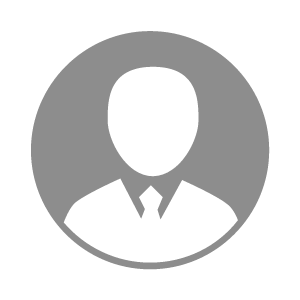 电    话电    话下载后可见下载后可见毕业院校南京农业大学邮    箱邮    箱下载后可见下载后可见学    历大专住    址住    址江苏省宿迁市宿豫区来龙镇都市豪园江苏省宿迁市宿豫区来龙镇都市豪园期望月薪5000-10000求职意向求职意向水产养殖技术员水产养殖技术员水产养殖技术员水产养殖技术员期望地区期望地区江苏省江苏省江苏省江苏省教育经历教育经历就读学校：金肯职业技术学院 就读学校：金肯职业技术学院 就读学校：金肯职业技术学院 就读学校：金肯职业技术学院 就读学校：金肯职业技术学院 就读学校：金肯职业技术学院 就读学校：金肯职业技术学院 工作经历工作经历工作单位：泗阳双胞胎畜牧有限公司 工作单位：泗阳双胞胎畜牧有限公司 工作单位：泗阳双胞胎畜牧有限公司 工作单位：泗阳双胞胎畜牧有限公司 工作单位：泗阳双胞胎畜牧有限公司 工作单位：泗阳双胞胎畜牧有限公司 工作单位：泗阳双胞胎畜牧有限公司 自我评价自我评价其他特长其他特长